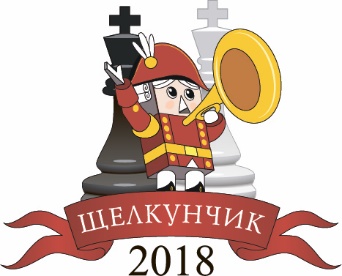 Международный командный шахматный турнир поколений «Щелкунчик»Классические шахматыГлавный судья,международный арбитр				Александр Ткачев (Россия)1 тур, 17 декабря 2018 года в 15:00В. Мурзин – А. ОболенцеваИ. Маковеев– А. ДимитроваЕ. Гольцева– Р. СафинК. Булатова – А. Гребнев2 тур, 18 декабря 2018 года в 15:00В. Мурзин – Е. ГольцеваИ. Маковеев– К. БулатоваА. Оболенцева – Р. СафинА. Димитрова – А. Гребнев3 тур, 19 декабря 2018 года в 15:00А. Димитрова – В. МурзинЕ. Гольцева – И. МаковеевР. Сафин – К. БулатоваА. Гребнев – А. Оболенцева4 тур, 20 декабря 2018 года в 15:00К. Булатова – В. МурзинА. Оболенцева – И. МаковеевР. Сафин – А. ДимитроваА. Гребнев – Е. Гольцева